SCHEDA DI PARTECIPAZIONE DA RESTITUIRE AD ASSIMPREDIL ANCE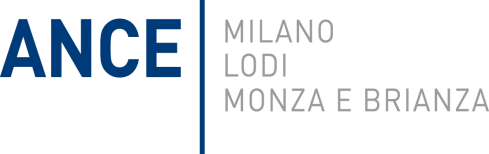 (Ornella Casi - tel. 0288129586 - fax 0288129557 - e-mail o.casi@assimpredilance.it)Incontro" INAIL - AUTOLIQUIDAZIONE DEI PREMI E RIDUZIONE DEL TASSODOPO IL PRIMO BIENNIO DI ATTIVITA'”Si comunica la partecipazione all'incontro sotto indicato:	Timbro e firma dell’aziendaData,………………….			                     .........................................Informativa ai sensi del D.Lgs.  n. 196/2003  - Tutela della privacyI dati personali raccolti con questa scheda sono trattati per la registrazione dell’iniziativa, per elaborazioni di tipo statistico e per l’invio di ulteriori informazioni sull’argomento oggetto dell’incontro o di comunicazioni di contenuto affine.I dati vengono trattati con modalità, anche automatizzate, strettamente necessarie a tali scopi.Il conferimento dei dati è facoltativo, ma serve per l’espletamento del servizio di cui sopra.Titolare del trattamento è Assimpredil Ance - Associazione delle imprese edili e complementari delle Province di Milano, Lodi, Monza e Brianza.Potrà esercitare i diritti di cui all’articolo 7 del D.Lgs. n. 196/2003 (accesso, integrazione, correzione, opposizione e cancellazione) scrivendo ad Assimpredil, via S. Maurilio 21, 20123 Milano.ConsensoLetta l'informativa con la consegna della presente scheda consento al trattamento dei miei dati personali con le modalità e finalità indicate nella stessa informativa ed al trasferimento degli stessi ai relatori del convegno.Attraverso il conferimento dell’indirizzo e-mail, del numero di telefax consento all’utilizzo di questi strumenti per ricevere informative da Assimpredil Ance.								Firma			  ___________________________	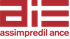 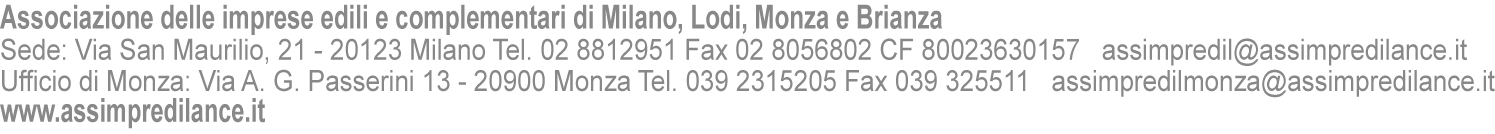 NomeCognomeFunzioneAzienda / EntePartita IVAIndirizzoCittàCapProv.TelefonoFax E-mail□29 gennaio 2014 - ore 10.30 - Milano - Assimpredil Ance - Via San Maurilio, 21□4 febbraio 2014 - ore 10.30 - Monza - Assimpredil Ance - Via A. Gambacorti Passerini, 13□6 febbraio 2014 - ore 10.30 - Legnano - Confindustria Alto Milanese - Via San Domenico, 1□11 febbraio 2014 - ore 10.30 - Lodi - Sede Cassa Edile - ESEM - CPT -  Via Milano, 56/60